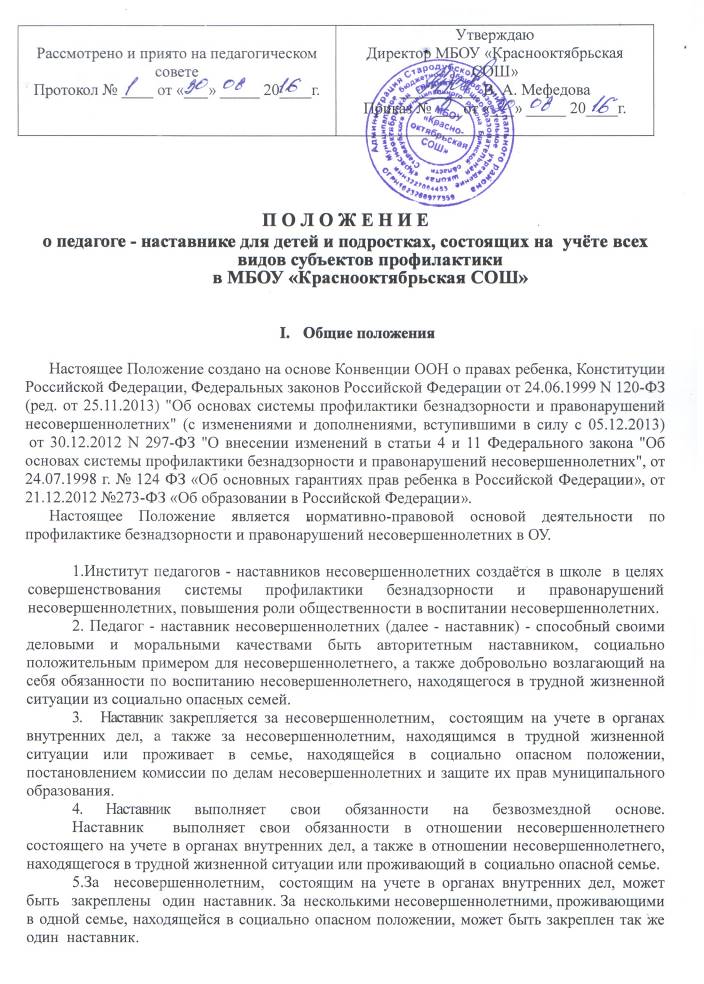 П О Л О Ж Е Н И Е о педагоге - наставнике для детей и подростках, состоящих на  учёте всех видов субъектов профилактики                                                                                 в МБОУ «Краснооктябрьская СОШ»Общие положения      Настоящее Положение создано на основе Конвенции ООН о правах ребенка, Конституции Российской Федерации, Федеральных законов Российской Федерации от 24.06.1999 N 120-ФЗ (ред. от 25.11.2013) "Об основах системы профилактики безнадзорности и правонарушений несовершеннолетних" (с изменениями и дополнениями, вступившими в силу с 05.12.2013)
 от 30.12.2012 N 297-ФЗ "О внесении изменений в статьи 4 и 11 Федерального закона "Об основах системы профилактики безнадзорности и правонарушений несовершеннолетних", от 24.07.1998 г. № 124 ФЗ «Об основных гарантиях прав ребенка в Российской Федерации», от 21.12.2012 №273-ФЗ «Об образовании в Российской Федерации».       Настоящее Положение является нормативно-правовой основой деятельности по профилактике безнадзорности и правонарушений несовершеннолетних в ОУ. Институт педагогов - наставников несовершеннолетних создаётся в школе  в целях совершенствования системы профилактики безнадзорности и правонарушений несовершеннолетних, повышения роли общественности в воспитании несовершеннолетних.	2. Педагог - наставник несовершеннолетних (далее - наставник) - способный своими деловыми и моральными качествами быть авторитетным наставником, социально положительным примером для несовершеннолетнего, а также добровольно возлагающий на себя обязанности по воспитанию несовершеннолетнего, находящегося в трудной жизненной ситуации из социально опасных семей.	3.   Наставник закрепляется за несовершеннолетним,  состоящим на учете в органах внутренних дел, а также за несовершеннолетним, находящимся в трудной жизненной ситуации или проживает в семье, находящейся в социально опасном положении, постановлением комиссии по делам несовершеннолетних и защите их прав муниципального образования.	4. Наставник выполняет свои обязанности на безвозмездной основе.
	Наставник  выполняет свои обязанности в отношении несовершеннолетнего состоящего на учете в органах внутренних дел, а также в отношении несовершеннолетнего, находящегося в трудной жизненной ситуации или проживающий в  социально опасной семье.	5.За  несовершеннолетним,  состоящим на учете в органах внутренних дел, может   быть   закреплены   один  наставник. За  несколькими несовершеннолетними, проживающими  в одной семье, находящейся в социально опасном положении, может быть закреплен так же один  наставник. II. Основные задачи наставника и категории несовершеннолетних, за которыми закрепляется общественный воспитатель, права несовершеннолетнего6.	Основными задачами наставника являются:участие в осуществлении мер по защите и восстановлению прав и законных интересов несовершеннолетнего в пределах своих способностей, возможностей и полномочий;	оказание помощи родителям или иным законным представителям в воспитании несовершеннолетнего, находящегося в социально опасном положении или в трудной жизненной ситуации;проведение индивидуальной профилактической работы с несовершеннолетним в целях предупреждения его антиобщественных действий, совершения повторных общественно опасных деяний, преступлений;4)	взаимодействие с органами и учреждениями системы профилактики
безнадзорности и правонарушений несовершеннолетних по вопросам предупреждения
безнадзорности, беспризорности, правонарушений и антиобщественных действий
несовершеннолетнего;5)	иные задачи, установленные федеральными законами и иными нормативными
правовыми актами Российской Федерации, а также законами Брянской области и иными нормативными правовыми актами.	7.Наставник может закрепляться за одним из несовершеннолетних или же за одной семьёй, находящейся в социально опасном положении, в которой проживает несколько несовершеннолетних:- оказавшихся в социально опасном положении или в трудной жизненной ситуации;	- содержащихся в социально - реабилитационных центрах для несовершеннолетних, социальных приютах для детей и подростков, учреждениях для детей-сирот и детей, оставшихся без попечения родителей, специальных учебно-воспитательных учреждениях, состоящих на учёте в центрах (отделениях) социальной помощи семье и детям и других учреждениях      для      несовершеннолетних, нуждающихся в социальной помощи и (или) реабилитации;	-употребляющих наркотические средства или психотропные вещества без назначения врача либо употребляющих одурманивающие вещества, алкогольную и спиртосодержащую продукцию, пиво и напитки, изготавливаемые на его основе;	-систематически уклоняющихся от учёбы;	-безнадзорных и беспризорных;	-занимающихся бродяжничеством или попрошайничеством;	-других несовершеннолетних, состоящих на учёте в органах внутренних дел или в комиссии по делам несовершеннолетних.8.	При закреплении наставника за несовершеннолетним, родители
или иные законные представители не освобождаются от обязанностей по воспитанию
несовершеннолетнего и от ответственности за его поведение.III. Права и обязанности наставника	9. Наставник имеет право:1)	посещать несовершеннолетнего по месту жительства, учёбы или работы;2)	давать несовершеннолетнему необходимые советы по соблюдению правил
поведения;3)	обращать внимание родителей (иных законных представителей) на ненадлежащее выполнение   ими   своих   обязанностей  по   воспитанию,   обучению,   содержанию   детей, разъяснять     о     порядке     привлечения     к ответственности     за    невыполнение    либо ненадлежащее выполнение указанных обязанностей;4)	вносить на обсуждение комиссии по делам несовершеннолетних вопрос о
невыполнении родителями (иными законными представителями) несовершеннолетнего,
своих родительских обязанностей и участвовать при этом в заседании комиссии по делам
несовершеннолетних;5) содействовать несовершеннолетнему в организации занятости, досуга,
дополнительного образования в свободное время, продолжении получения образования,
проведении осмотра врачами-специалистами в соответствии с медицинскими
рекомендациями и состоянием здоровья, получении иного медицинского обслуживания;принимать меры по защите прав и законных интересов несовершеннолетнего;получать в соответствии с законодательством от органов и учреждений системы профилактики безнадзорности и правонарушений несовершеннолетних необходимую информацию о несовершеннолетнем и о родителях (законных представителях) несовершеннолетнего, связанную с исполнением своих обязанностей наставника;8)	обращаться в органы и учреждения системы профилактики безнадзорности и
правонарушений несовершеннолетних за необходимой помощью и содействием в
реализации индивидуальной программы реабилитации несовершеннолетнего;9)	участвовать по предварительному приглашению в конференциях, семинарах,
курсах повышения квалификации специалистов по вопросам совершенствования системы
профилактики безнадзорности и правонарушений несовершеннолетних.	10. Наставник обязан:1)	в пределах своих полномочий и возможностей оказывать родителям (иным
законным представителям) помощь в исполнении ими обязанностей по воспитанию и
обучению несовершеннолетнего;2)	создавать условия для социальной реабилитации несовершеннолетнего, отказа от вредных привычек (при их наличии), от противоправных действий, от нарушений прав
граждан, его окружающих (при проявлении намерений для их совершения);3)	содействовать регулярному посещению несовершеннолетним образовательного
учреждения, а также наблюдать за его успеваемостью, поведением в образовательном
учреждении, на работе, в семье, на улице, в общественных местах;4) оказывать,     при     необходимости,     содействие     несовершеннолетнему     в
трудоустройстве, временной занятости либо получении знаний, умений и (или) навыков в
учреждениях дополнительного образования, отдыха, досуга, спорта, культуры, искусства и других общественных местах;5)	принимать меры к созданию надлежащих условий для правильной организации
учёбы, труда и досуга несовершеннолетнего;6)	способствовать формированию у несовершеннолетнего правосознания, правовой культуры, навыков общения, поведения;7)	оказывать содействие в формировании у несовершеннолетнего морально -
нравственных ценностей и патриотизма;8)	прививать несовершеннолетнему чувство ответственности перед обществом и
государством;9)	оказывать содействие в урегулировании конфликтов, возникающих между
несовершеннолетним и членами его семьи;10)	при необходимости информировать комиссию по делам несовершеннолетних о наличии конфликтов, разногласий, противоречий между несовершеннолетним и родителями (иными законными представителями).Рассмотрено и приято на педагогическом совете Протокол № ____ от «___» _____ 20____г.УтверждаюДиректор МБОУ «Краснооктябрьская СОШ»__________ В. А. МефедоваПриказ № ___ от «___» _____ 20____г.